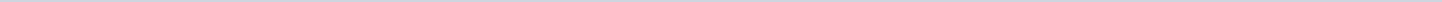 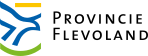 Provincie FlevolandAangemaakt op:Provincie Flevoland28-03-2024 23:17Ingekomen stukken17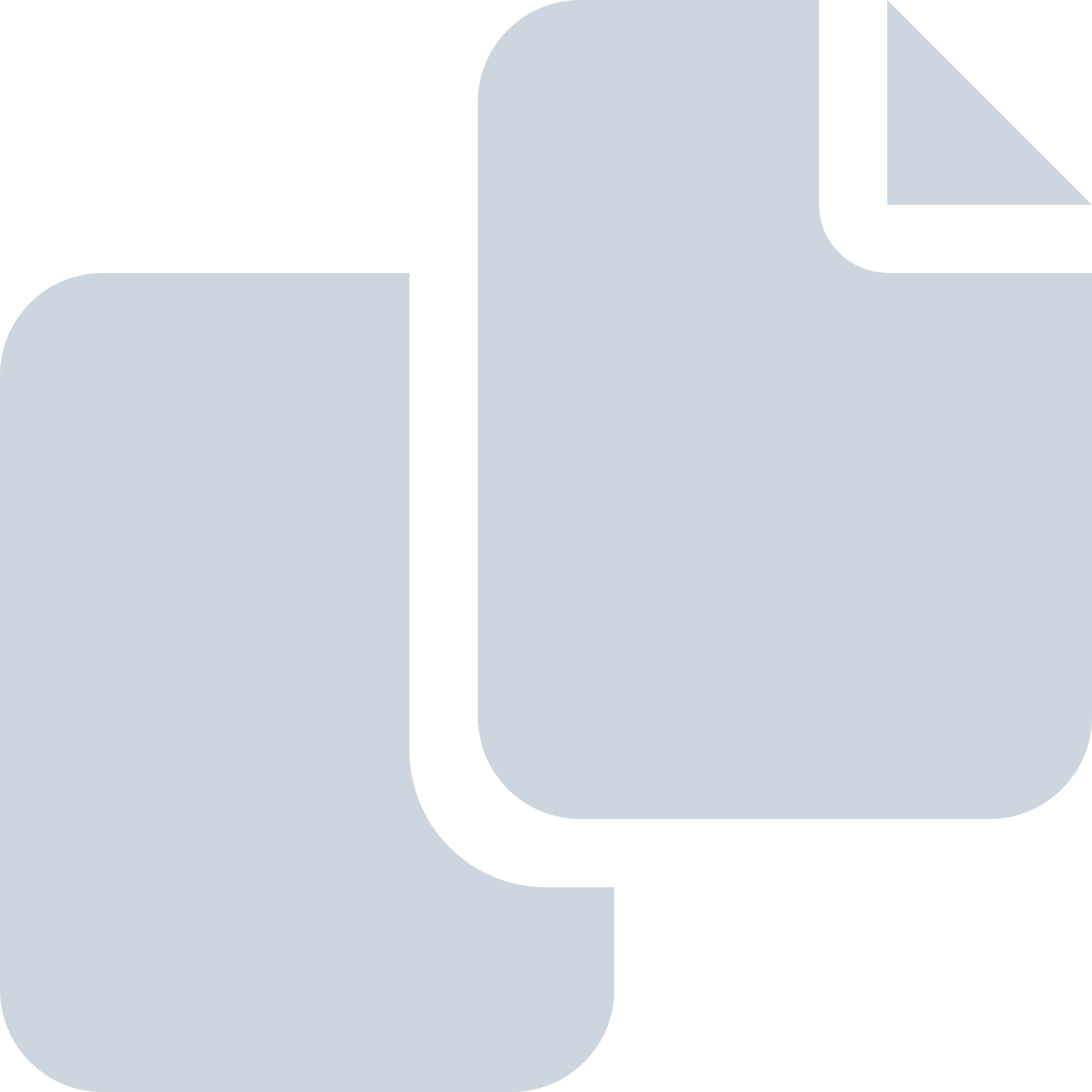 Periode: juli 2013#Naam van documentPub. datumInfo1.Randstedelijke Rekenkamer Begroting 2014 incl. aanbiedingsbrief11-07-2013PDF,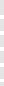 554,28 KB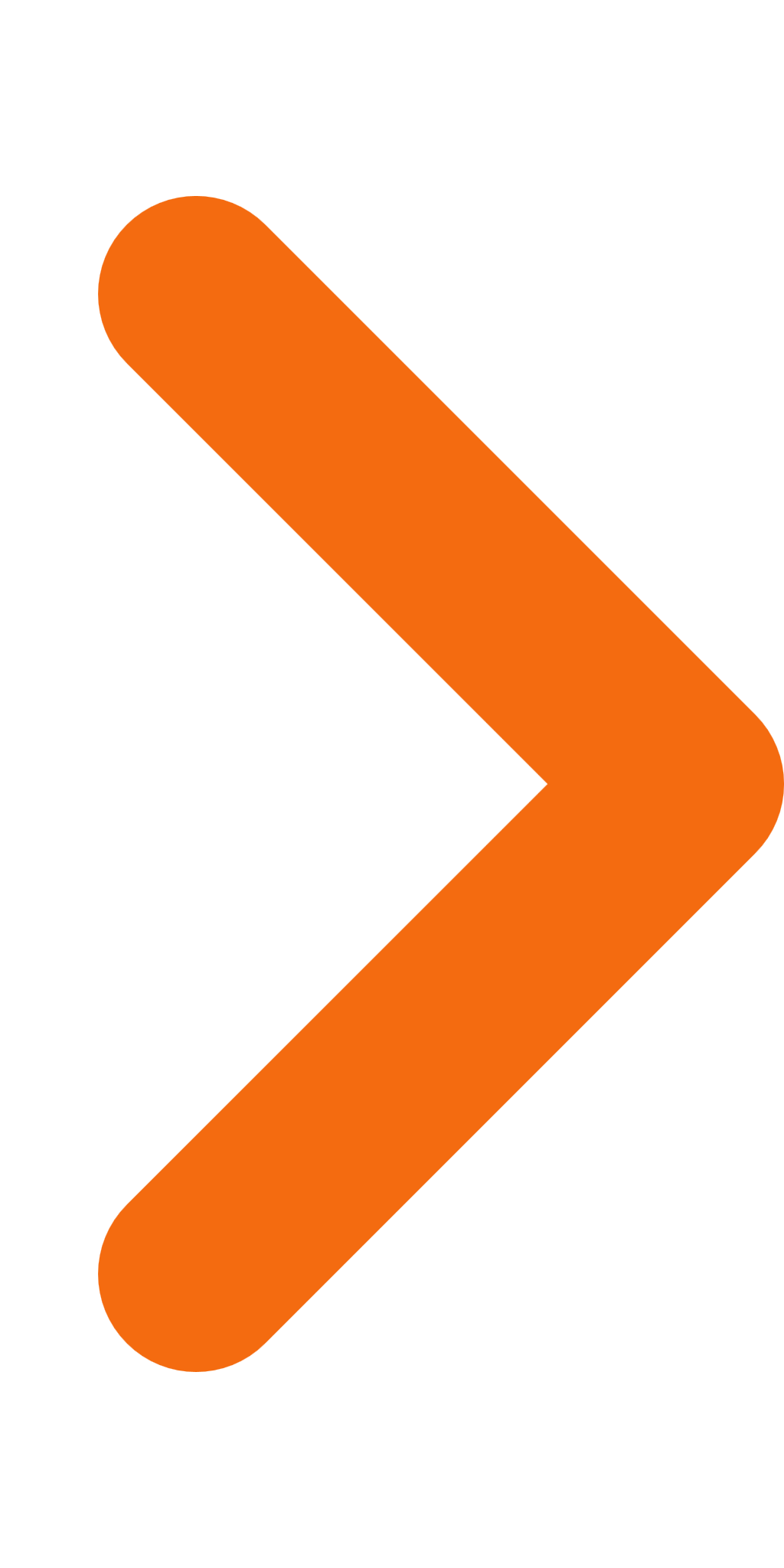 2.Mededeling Verkenning buitendijkse haven Urk11-07-2013PDF,171,37 KB3.Ingekomen brief (zonder NAW gegevens) van burger betreft jaarrekening 2012 van provincie Flevoland08-07-2013PDF,392,59 KB4.Uitnodiging Symposium Provincie 202008-07-2013PDF,289,91 KB5.Regio Randstad CDA delegatieleid Europees Parlement werkgroep Europa08-07-2013PDF,33,70 KB6.Mededeling Mogelijke toepassing experimentenkader initiatief HarvestaGG08-07-2013PDF,35,33 KB7.Mededeling Verzoek toepassing experimentenkader Visvijverweg 1408-07-2013PDF,24,73 KB8.Mededeling PS inzake afronding project OCMNL08-07-2013PDF,159,91 KB9.Mededeling Ervaringen met de OV-chipkaart08-07-2013PDF,217,22 KB10.Mededeling Toetsversie Omgevingswet, IPO reactie08-07-2013PDF,1,49 MB11.Mededeling Stand van zaken uitvoering financieel akkoord08-07-2013PDF,29,42 KB12.Mededeling Beantwoording vraag Statenlid betreffende weerstandscapaciteit08-07-2013PDF,21,11 KB13.Mededeling PS aangepast ontwerp en nieuwe aanpak project Kotterbos08-07-2013PDF,730,51 KB14.Mededeling PS dd 1-7-2013 Flevokust-recente ontwikkelingen08-07-2013PDF,2,16 MB15.Mededeling Gunning openbaar vervoerconcessie IJsselmond 2013-202308-07-2013PDF,153,02 KB16.Mededeling Afhandeling vraag subsidies externe veiligheid08-07-2013PDF,21,34 KB17.Mededeling Samenwerking met provincie ZheJiang China08-07-2013PDF,1,53 MB